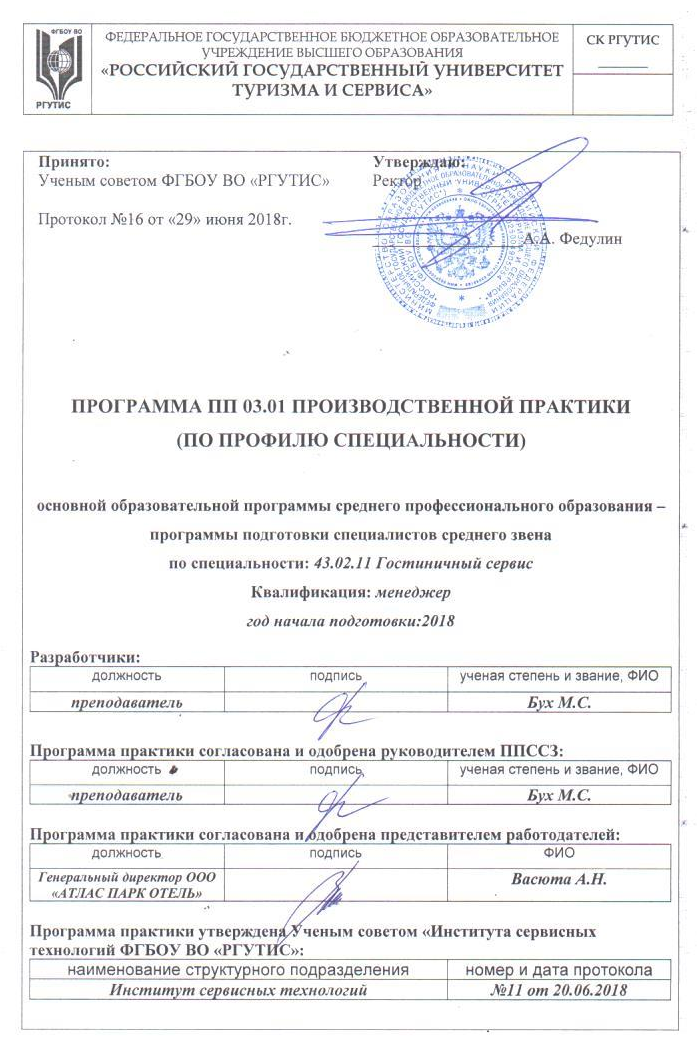 ПАСПОРТ ПРОГРАММЫ производственной практикиПрограмма производственной (далее - производственной) практики составлена в соответствии с Приказом «Об утверждении Положения о практике обучающихся, осваивающих основные профессиональные образовательные программы среднего профессионального образования» Министерства образования и науки Российской Федерации №291 от 18.04.2013 г. и Приказом «Об утверждении Порядка организации и осуществления образовательной деятельности по образовательным программам среднего профессионального образования» Министерства образования и науки Российской Федерации №464от 14.06.2013 г., а также в соответствии с Положением РГУТИС «О практике обучающихся, осваивающих основные образовательные программы среднего профессионального образования» принятого протоколом № 1 Ученого совета РГУТИС от 31.08.2017 г.Планирование и организация практики на всех ее этапах обеспечивает:последовательное расширение круга формируемых у обучающихся умений, навыков, практического опыта и их усложнение по мере перехода от одного этапа практики к другому;целостность подготовки специалистов к выполнению основных трудовых функций;связь практики с теоретическим обучением.Содержание всех этапов практики определяется требованиями к умениям и практическому опыту по каждому из профессиональных модулей ООП СПО (далее - профессиональный модуль) в соответствии с ФГОС СПО.Задачи производственной практики:Овладение студентами, профессиональной деятельности по специальности в соответствии с видами деятельности, указанными в ФГОС по специальности (производственно-технологической и организационно-управленческой);Закрепление, расширение, углубление и систематизация знаний, полученных при изучении специальных дисциплин, на основе изучения деятельности конкретной организации;Приобретение первоначального практического опыта2.Место производственной практики в структуре ППССЗПроизводственная  практика направлена на углубление первоначального практического опыта обучающегося, развитие общих и профессиональных компетенций, проверку его готовности к самостоятельной трудовой деятельности, а также на подготовку к выполнению выпускной квалификационной работы в организациях различных организационно-правовых форм.Формы проведения производственной практики Производственная практика проводится в форме групповых занятий Место и время проведения производственной практики Место проведения: на базе средств размещения Москвы и Московской области ,а   также других территориальных образованиях Российской Федерации,на основании договоров о прохождении практик и в соответствии с приказом о закреплении мест прохождения практик по университету Сроки прохождения практики –  3 курс,6 семестр (30,31,32 неделя)Продолжительность – 126 часов.Компетенции обучающегося, формируемые в результате прохождения производственной практики а) общие (ОК): -б) профессиональные (ПК): -В результате прохождения производственной практики обучающийся должен приобрести практические навыки: -организации и контроля работы персоналахозяйственной службы;-предоставления услуги питания в номерах;-оформления и ведения документации по учетуоборудования и инвентаря гостиницы;В результате прохождения производственной практики обучающийся должен приобрести практические умения:организовывать и контролировать уборку номеров, служебных помещений и помещений общего пользования;оформлять документы по приемке номеров и переводу гостей из одного номера в другой;организовывать оказание персональных и дополнительных услуг по стирке и чистке одежды, питанию в номерах, предоставлению бизнес-услуг, SPA-услуг, туристическо-экскурсионного обслуживания, транспортного обслуживания, обеспечивать хранение ценностей проживающих;контролировать соблюдение персоналом требований к стандартам и качеству обслуживания гостей;комплектовать сервировочную тележку room-service, производить сервировку столов;осуществлять различные приемы подачи блюд и напитков, собирать использованную посуду, составлять счет за обслуживание;проводить инвентаризацию сохранности оборудования гостиницы и заполнять инвентаризационные ведомости;составлять акты на списание инвентаря и оборудование и обеспечивать соблюдение техники безопасности и охраны труда при работе с ним;предоставлять услуги хранения ценных вещей (камеры хранения, сейфы и депозитные ячейки) для обеспечения безопасности проживающих.Структура и содержание производственной  практики Общая трудоемкость практики составляет  126 часов*Содержание задания может корректироваться руководителем практики.Образовательные технологии, используемые на производственной практикеПроизводственная практика студентов предполагает формирование практической готовности обучающихся к эффективному выполнению профессиональной деятельности. Она ориентирована на формирование у выпускников профессионального опыта и оценку профессиональной готовности будущего специалиста к самостоятельной трудовой деятельности. В процессе прохождения практики  применяются научно-исследовательские и структурно-логические (задачные) технологии, представляющие собой поэтапную организацию постановки научных задач, выбора способа их решения, диагностики и оценки полученных результатов. Среди которых: наблюдение, беседа, сбор, первичная обработка, систематизация и анализ материалов, описание полученного на практике опыта в отчете, а также современные информационные технологии, специальные методики проведения практических исследований.8. Учебно-методическое обеспечение самостоятельной работы студентов на производственной практике Методические	рекомендации для руководителя практики от университета и руководителя практики от организацииРуководитель практики курирует деятельность обучающегося в период прохождения практики, консультирует его по выполнению заданий практики и осуществляет текущий контроль. По окончании практики оценивает уровень освоения компетенций, подтверждает записи обучающегося о выполненных работах в дневнике практики обучающегося в период производственной практики, составляет отзыв о работе обучающегося.Руководитель практики проводит установочную конференцию, в ходе которой знакомит обучающегося с программой практики, системой оценки. Во время практики оказывает студенту консультационную помощь по выполнению заданий. После завершения практики проводит промежуточную аттестацию, оценивает уровень освоения компетенций обучающегося.По итогам практики руководитель от университета проводит итоговую конференцию, на которой обсуждает результаты прохождения практики.Методические  рекомендации  для  обучающихся  по подготовке и прохождению практики До начала практики обучающийся:Знакомится с содержанием программы практики. Выбирает базу практики и заключает договор.Получает задания на практику, в том числе индивидуальное задание, у руководителя практики от университета.Участвует в установочной конференции.В период прохождения практики обучающийся:Проходит инструктаж по технике безопасности.Своевременно выполняет задания, предусмотренные данной программой. Ежедневно заполняет дневник практики.Обучающийся обязан:Строго выполнять действующие в организации правила внутреннего распорядка, не допускать нарушения трудовой дисциплины. Добросовестно выполнять все указания руководителя практики, касающиеся порядка прохождения и содержания практики, индивидуальные поручения руководителя, активно участвовать во всех мероприятиях, к которым студент привлекается.Подготовить отчет по практике в соответствии с установленными данной программой требованиями, подписать его, а также заверить у руководителя практики После прохождения практики обучающийся:1)Предоставляет в университет документы:- дневник студента в период прохождения учебной практики.- индивидуальное задание.- отчет по практике.2)Участвует в аттестации по итогам практики.Отчет о прохождении практики в общем виде может включать следующие элементы: 1.Титульный лист; 2. Задание на практику; 3.Введение (с указанием цели, задач практики); 4.Аттестационный лист; 5. Характеристику организации (базы прохождения практики); 6. Практические результаты, полученные студентом в процессе выполнения задания; 7. Заключение (выводы); 8.Список используемых источников; 9.Перечень документов, прилагаемых в качестве приложений к отчету по практике.Требования к написанию отчета обучающегося:Отчет по практике составляется студентом в виде единого документа.В отчете должны быть отражены все результаты выполнения заданий за период практики:- введение (цели, задачи практики, место, сроки прохождения практики и др.); - характеристика базы прохождения практики: указывается примерное содержание раздела, например: история предприятия, цели и задачи деятельности организации,- основная часть: указывается примерное содержание раздела, порядок описания результатов выполнения заданий по практике.- результаты выполнения индивидуального задания: указывается примерное содержание раздела, порядок описания результатов выполнения индивидуальных заданий по практике; - заключение: указывается примерное содержание раздела, порядок описания основных выводов и предложений обучающегося по результатам практики;- библиографический список литературы и информационных ресурсов;- приложения: указывается перечень обязательных приложений к отчету по практике.Требования к тексту отчёта. Работа выполняется на стандартных листах белой бумаги формата А 4, расположенных вертикально; поля: справа – , слева – , сверху – , снизу – . Текст набирается на компьютере в редакторе Microsoft Word, шрифт – Times New Roman, размер – 14, межстрочный интервал – полуторный, на одной стороне листа, выравнивание текста работы делается по ширине листа. Объем работы не менее 20 страниц. Работа должна быть написана грамотно в научном стиле.Сроки предоставления студентами отчетных документов по практике – последний день практики.9. Формы промежуточной аттестации (по итогам практики) Диференцированный зачет10.Процедура оценки общих и профессиональных компетенций обучающегося, освоенных им в ходе прохождения практики:11.Формы отчетности и оценочный материал прохождения практики:По результатам производственной практики руководителем практики от  университета формируется аттестационный лист (Приложение А), содержащий сведения об уровне освоения обучающимся профессиональных компетенций, а также характеристику на обучающегося по освоению компетенций в период прохождения производственной практики   (Приложение Б).В период прохождения производственной практики обучающийся ведёт дневник практики (Приложение В). В качестве приложения к дневнику практики обучающийся оформляет графические, аудио-, фото-, видео- материалы, наглядные образцы подтверждения практического опыта, полученного на производственной практике. По результатам производственной практики обучающимся составляется отчёт (Приложение Г), который утверждается руководителем практики от  университета.Формой отчетности является: дневник практики, отчет с приложениями. Оценочные материалы для текущей и промежуточной аттестации: 12. Учебно-методическое и информационное обеспечение преддипломной практики Основные источники:1. Организация обслуживания в гостиницах и туристских комплексах: Учебное пособие / А.В. Сорокина. - М.: Альфа-М: НИЦ ИНФРА-М, 2014. Режим доступа http://znanium.com/catalog/product/430064Дополнительные источники:1. Гостиничный сервис: Учебник / Н.Г. Можаева, Г.В. Рыбачек. - М.: Альфа-М: НИЦ ИНФРА-М, 2013. Режим доступа http://znanium.com/catalog/product/4155792.Газеты: «Российская  газета»  (с приложениями: Новые законы и нормативные акты и Кодексы Российской Федерации)3.Журналы:«Вестник Ассоциации вузов туризма и сервиса»«Гостиничное дело»«Отель»13. Материально-техническое обеспечение преддипломной практикиЛаборатория Гостиничный номер №4Кровать двуспальная-1 , тумбочки для личных вещей-2, шкаф для одежды -1, зеркало -1, телевизор-1, тумбочка  для техники-1, занавески, тюль на окнах -2,  Ковер-1 шт.. Оборудованная душевая, санузел. Оборудование для проведения уборки, оборудование для стирки и глажки.ПРИЛОЖЕНИЕ АФЕДЕРАЛЬНОЕ ГОСУДАРСТВЕННОЕ БЮДЖЕТНОЕ ОБРАЗОВАТЕЛЬНОЕ 
УЧРЕЖДЕНИЕ ВЫСШЕГО ОБРАЗОВАНИЯ«РОССИЙСКИЙ ГОСУДАРСТВЕННЫЙ УНИВЕРСИТЕТ ТУРИЗМА И СЕРВИСА»(ФГБОУ ВО «РГУТИС»)АТТЕСТАЦИОННЫЙ ЛИСТНа  студента ___________________________________________________________________                                                                            фамилия, имя, отчествоспециальности ______________________________________________________________________
 ______ курса ______________   группы  _____________формы  обучения структурное подразделение СПО __Института Сервисных Технологий____________             Вид практики:_________________________________________________________________Место прохождения практики____________________________________________________                                                                                      полное наименование организации, адрес, телефон_____________________________________________________________________________Профиль профессиональной деятельности организации:_____________________________Профессиональный модуль (междисциплинарный курс) по рабочему учебному плану: 
_____________________________________________________________________________
Уровень освоения профессиональных компетенций  (освоена полностью/ освоена частично/ не освоена (нужное подчеркнуть)Общий вывод о результатах практики:____________________________________________
_____________________________________________________________________________
Руководитель практики от  организации________________      ________________________                                                                                                                        (ФИО)                                               (подпись)«_______»________________20_____г. Руководитель практики от Университета________________      ________________________                                                                                                                            (ФИО)                                               (подпись)«_______»________________20_____г. ПРИЛОЖЕНИЕ БФЕДЕРАЛЬНОЕ ГОСУДАРСТВЕННОЕ БЮДЖЕТНОЕ ОБРАЗОВАТЕЛЬНОЕ 
УЧРЕЖДЕНИЕ ВЫСШЕГО ОБРАЗОВАНИЯ«РОССИЙСКИЙ ГОСУДАРСТВЕННЫЙ УНИВЕРСИТЕТ ТУРИЗМА И СЕРВИСА»(ФГБОУ ВО «РГУТИС»)ХАРАКТЕРИСТИКАНа  студента ______ курса ______________   группы  ________________формы  обучения 
специальности ______________________________________________________________________  _____________________________________________________________________________                                                                            фамилия, имя, отчествоЗа период прохождения  _______________________________________________ практики                                                                                      вид практикис «____»__________ 20___года           по «_____»____________20____ года в ____________________________________________________________________________                                                               полное наименование организации, адрес_____________________________________________________________________________студент______________________________________________________________________:                                                              фамилия, имя, отчествопроявил такие качества, как: _________________________________________________________________________________________________________________________________Освоил общие компетенции:ОК1……………………………
………………………………...
освоил профессиональные компетенции: ПК. N.1 …………………………………приобрел умения и навыки:__________________________________________________________________________________________________________________________________Замечания и рекомендации:__________________________________________________________________________________________________________________________________Руководитель практики от  организации________________      ________________________                                                                                                                        (ФИО)                                               (подпись)«_______»________________20_____г. Руководитель практики от Университета________________      ________________________                                                                                                                            (ФИО)                                               (подпись)«_______»________________20_____г. ПРИЛОЖЕНИЕ Вдневникпо прохождению  производственной (по профилю специальности) практикиСтудент ______________________________________________________________________ (ФИО)курс _____ уч.группа ________________ специальности _____________________________Срок прохождения с «___ » ________  20 ____ г. 	по «____» ___________  20_____ г.Место практики ______________________________________________________________                                      (наименования организации)1. Прибыл  на место прохождения практики  «______» _____________ 20____г.2. Инструктаж обучающегося по ознакомлению с требованиями охраны труда, техники безопасности, пожарной безопасности, а также правилами внутреннего трудового распорядка: «___» _____________ 20___ г.3. Учет ежедневной работы обучающегося:Выбыл из профильной организации (предприятия) «_____» ______________ 20____г.Руководитель от профильной организации ________________     /_____________________/                                                                                         подпись                                       ФИО  « ____»___________20__г.Выбыл с места практики « ____» __________________20 ____г.
Руководитель ООП СПО ППССЗ  специальности 43.02.11 Гостиничный сервис
____________________________/_______________________________/
                       Подпись                                                                                      ФИО«____» ___________ 20 __г.Приложение к дневникуВ качестве приложения к дневнику преддипломной практики обучающийся оформляет графические, аудио-, фото-, видео- материалы, наглядные образцы изделий, подтверждающих практический опыт, полученный на практике.ПРИЛОЖЕНИЕ ГМИНОБРНАУКИ РОССИИФедеральное государственное бюджетное образовательное учреждениевысшего образования«Российский государственный университет туризма и сервиса»ФГБОУ ВО «РГУТИС»Институт сервисных технологийОТЧЕТпо прохождению________________________________________________________________
индекс по РУП                наименованиестудента группы  _________ курса ______     специальности  СПО                                                                                                             Фамилия _____________________________________________________________________Имя _________________________________________________________________________Отчество _____________________________________________________________________Место прохождения практики ________________________________________________________________________________________________________________________________                                                     полное название профильной организации, адрес, телефонСроки прохождения практики с «___» ___________  20___ г. по «___» _________ 20____ г.20 ___г.                                          ОГЛАВЛЕНИЕ1.Задание на практику1.1. Программа практики  
_________________________________________________________ 
индекс по РУП                    наименование1.Программа    практики
…………………………………….
……………………………………..……………………………………..2.Вид практики ………………………………………………………………………3.Обучающиеся, осваивающие ООП СПО ППССЗ по специальности        43.02.10 Туризм в период прохождения производственной  практики  обязаны:выполнять задания, предусмотренные программой  производственной практики;соблюдать действующие в организации правила  внутреннего   трудового распорядка;соблюдать требования охраны труда и пожарной безопасности.4.Цель практики……………………………………………………………….……
………………………………………………………………………………………………………………………………………………………………………...……..
Требования к результатам прохождения практики:Сроки проведения практики1.2 Содержание практики1.3  Планируемые результаты практики по модулю ………………………………………………………………………………
                                                                                                 индекс и наименование модуля1.4 СОДЕРЖАНИЕ ЗАДАНИЯ ПРАКТИКИ 
на прохождение _________________________________________________________________
индекс по РУП           наименованиеСтудент ______________________________________________________________________(ФИО)курс ________ уч.группа ___________ специальности СПО __________________________Срок прохождения с «____» ______  20_____ г. 	по «____» _______  20 ______ г.
СОГЛАСОВАНО:
Программа практики, содержание и планируемые результаты практики, задание на практику
 ВВЕДЕНИЕ(время, место, наименование организации, где студент проходил практику, в каком качестве работал студент, какие работы выполнены студентом, задачи стоящие перед студентом непосредственно в процессе прохождения практики и пути их достижения). – 1лист. ОСНОВНАЯ ЧАСТЬОписание выполнения индивидуальных заданий с формулированием целей, задач, обоснованием этапов и методов выполнения, с анализом результатов. ЗАКЛЮЧЕНИЕВ заключении студент делает аналитические выводы, связанные с прохождением практики (теоретические и практические вопросы, возникшие у студента в связи с изучением деятельности органа места прохождения практики, освещение причин их возникновения и способов решения, предложения по совершенствованию законодательства и др.). Студент обобщает работу и формирует общий вывод, о том, насколько практика способствовала углублению и закреплению теоретических знаний об изученных понятиях и категориях различных отраслей права, овладению практическими навыками работы. Указывает, что нового он узнал в результате   прохождения практики, какую пользу она принесла, какие трудности встретились в работе, а также свое мнение о возможном улучшении деятельности органа, практические рекомендации. – 1 лист.КодНаименование результата обученияПК 3.1.Организовывать и контролировать работу обслуживающего и технического персонала хозяйственной службы при предоставлении услуги размещения, дополнительных услуг, уборке номеров и служебных помещенийПК 3.2.Организовывать и выполнять работу по предоставлению услуги питания в номерах (room-service)ПК 3.3. Вести учет оборудования и инвентаря гостиницыПК 3.4.Создавать условия для обеспечения сохранности вещей и ценностей проживающихКодНаименование результата обученияОК 1.Понимать сущность и социальную значимость своей будущей профессии, проявлять к ней устойчивый интересОК 2.Организовывать собственную деятельность, выбирать типовые методы и способы выполнения профессиональных задач, оценивать их эффективность и качествоОК 3. Принимать решения в стандартных и нестандартных ситуациях и нести за них ответственностьОК 4.Осуществлять поиск и использование информации, необходимой для эффективного выполнения профессиональных задач, профессионального и личностного развития.ОК 5.Использовать информационно-коммуникационные технологии в профессиональной деятельностиОК 6.Работать в коллективе и в команде, эффективно общаться с коллегами, руководством, потребителямиОК 7.Брать на себя ответственность за работу членов команды (подчиненных), за результат выполнения заданийОК 8.Самостоятельно определять задачи профессионального и личностного развития, заниматься самообразованием, осознанно планировать повышение квалификацииОК 9.Ориентироваться в условиях частой смены технологий в профессиональной деятельности№п/пРазделы (этапы) практикиВиды производственной работы, на практике включая самостоятельную работу студентов и трудоемкость(в часах)Формы текущего контроля1.Ознакомление с организацией производственной  практикиОрганизация практики, инструктаж по охране труда-  1 часЭкспертное наблюдение иоценка на этапах производственнойпрактики.Дневник производственной практики.Характеристика и аттестационный лист по производственной практике.2.Организовывать и контролировать работу обслуживающего и технического персоналахозяйственной службы при предоставлении услуги размещения, дополнительных услуг, уборке номерови служебных помещений.Выполнить процедуры по организации и контролю работы обслуживающего и технического персоналахозяйственной службы при предоставлении услуги размещения, дополнительных услуг, уборке номерови служебных помещений.-41 часЭкспертное наблюдение иоценка на этапах производственнойпрактики.Дневник производственной практики.Характеристика и аттестационный лист по производственной практике.Организовывать и выполнять работу по предоставлению услуги питания в номерах(room-service)..Применить технологии организации и выполнения работ по предоставлению услуги питания в номерах(room-service).-41часЭкспертное наблюдение иоценка на этапах производственнойпрактики.Дневник производственной практики.Характеристика и аттестационный лист по производственной практике.Вести учет оборудования и инвентаря гостиницыОсуществить учет оборудования и инвентаря гостиницы-41 часЭкспертное наблюдение иоценка на этапах производственнойпрактики.Дневник производственной практики.Характеристика и аттестационный лист по производственной практике.Заключительный этап Составление отчета по практике- 2 часаЗащита отчетаПромежуточная аттестацияДифференцированный зачетДифференцированный зачетИндекс компетенцииСодержание компетенции (или ее части)Раздел практики, обеспечивающий этапы формирования компетенции (или ее части)Раздел практики, обеспечивающий этапы формирования компетенции (или ее части)Раздел практики, обеспечивающий этапы формирования компетенции (или ее части)Индекс компетенцииСодержание компетенции (или ее части)знатьуметьвладетьПК 3.1.Организовывать и контролировать работу обслуживающего и технического персонала хозяйственной службы при предоставлении услуги размещения, дополнительных услуг, уборке номеров и служебных помещений.организовывать и контролировать уборку номеров, служебных помещений и помещений общего пользования;оформлять документы по приемке номеров и переводу гостей из одного номера в другой;организовывать оказание персональных и дополнительных услуг по стирке и чистке одежды, питанию в номерах, предоставлению бизнес-услуг, SPA-услуг, туристическо-экскурсионного обслуживания, транспортного обслуживания, обеспечивать хранение ценностей проживающих;контролировать соблюдение персоналом требований к стандартам и качеству обслуживания гостей;порядок организации уборки номеров и требования к качеству проведения уборочных работ;правила техники безопасности и противопожарной безопасности при проведении уборочных работ в номерах, служебных помещениях и помещениях общего пользования, в т.ч. при работе с моющими и чистящими средствами;виды "комплиментов", персональных и дополнительных услуг и порядок их оказания;порядок и процедуру отправки одежды в стирку и чистку, и получения готовых заказов;принципы и технологии организации досуга и отдыха;Навыками организации и контроля работы персонала хозяйственной службы;ПК 3.2.Организовывать и выполнять работу по предоставлению услуги питания в номерах (room-service).Комплектовать сервировочную тележку room-service, производить сервировку столов;осуществлять различные приемы подачи блюд и напитков, собирать использованную посуду, составлять счет за обслуживание;правила сервировки столов, приемы подачи блюд и напитков;особенности обслуживания room-service;правила безопасной работы оборудования для доставки и раздачи готовых блюд;Навыками предоставления услуги питания в номерах;ПК 3.3.Вести учет оборудования и инвентаря гостиницы.Проводить инвентаризацию сохранности оборудования гостиницы и заполнять инвентаризационные ведомости;составлять акты на списание инвентаря и оборудование и обеспечивать соблюдение техники безопасности и охраны труда при работе с ним;Правила заполнения актов на проживающего при порче или утере имущества гостиницы;правила поведения сотрудников на жилых этажах в экстремальных ситуациях;правила обращения с магнитными ключами;правила проверки наличия и актирования утерянной или испорченной гостиничной собственностиНавыками оформления и ведения документации по учету оборудования  и инвентаря гостиницы;ПК 3.4.Создавать условия для обеспечения сохранности вещей и ценностей проживающихПредоставлять услуги хранения ценных вещей (камеры хранения, сейфы и депозитные ячейки) для обеспечения безопасности проживающих;проживающих;правила заполнения документации на хранение личных вещей проживающих в гостинице;правила заполнения актов при возмещении ущерба и порче личных вещей гостей.Правилами  организации хранения ценностейОК 1.Понимать сущность и социальную значимость своей будущей профессии, проявлять к ней устойчивый интересОсновы своей будущей профессииОпределять социальную значимость будущей профессии-ОК 2.Организовывать собственную деятельность, выбирать типовые методы и способы выполнения профессиональных задач, оценивать их эффективность и качествоМетоды исполнения профессиональных задачОрганизовать собственную профессиональную деятельность, используя эффективные методы-ОК 3. Принимать решения в стандартных и нестандартных ситуациях и нести за них ответственностьФормы принятия решений в различных ситуацияхПринимать решения со всей ответственностью за них-ОК 4.Осуществлять поиск и использование информации, необходимой для эффективного выполнения профессиональных задач, профессионального и личностного развития.Методы поиска информации, необходимой для эффективного выполнения профессиональных задач, профессионального и личностного развития.Использовать необходимую информацию-ОК 5.Использовать информационно-коммуникационные технологии в профессиональной деятельностиСовременные информационно-коммуникационные технологии в профессиональной деятельностиПрименять информационно-коммуникационные технологии в профессиональной деятельностиОК 6.Работать в коллективе и в команде, эффективно общаться с коллегами, руководством, потребителямиФормы работы в коллективеРаботать в команде-ОК 7.Брать на себя ответственность за работу членов команды (подчиненных), за результат выполнения заданийСтепень ответственности в профессиональной деятельностиНести ответственность за выполняемые действия-ОК 8.Самостоятельно определять задачи профессионального и личностного развития, заниматься самообразованием, осознанно планировать повышение квалификацииФормы саморазвитияЗаниматься самообразованием, личностным ростом-ОК 9.Ориентироваться в условиях частой смены технологий в профессиональной деятельностиМетоды смены технологий в профессиональной деятельностиПроизводить смену технологий и быстро адаптироваться в изменениях-Раздел  (этап) практики, обеспечивающий формирование компетенции (в соответствии с п.6, 7)Вид и содержание контрольного задания Требования к выполнению контрольного задания и срокам сдачи Ознакомительный этап-Инструктаж по технике безопасности и охранетруда, пожарной безопасности, правиламвнутреннего распорядка организации.-Ознакомление с предприятием. Отражение в отчете, в дневнике по практике выполненного задания.Последний день практики Основной этапВыполнить порядок организации уборки номеров и требования к качеству проведения уборочных работ;правила техники безопасности и противопожарной безопасности при проведении уборочных работ в номерах, служебных помещениях и помещениях общего пользования, в т.ч. при работе с моющими и чистящими средствами;виды "комплиментов", персональных и дополнительных услуг и порядок их оказания;порядок и процедуру отправки одежды в стирку и чистку, и получения готовых заказов;принципы и технологии организации досуга и отдыха;Организовать порядок уборки номеров и требования к качеству проведения уборочных работ;правила техники безопасности и противопожарной безопасности при проведении уборочных работ в номерах, служебных помещениях и помещениях общего пользования, в т.ч. при работе с моющими и чистящими средствами; Перечислить виды "комплиментов", персональных и дополнительных услуг и порядок их оказания; Демонстрация порядока и процедуры отправки одежды в стирку и чистку, и получения готовых заказов;принципы и технологии организации досуга и отдыха;В ходе  практики Основной этапПрименить технологию  по комплектациисервировочной тележки room-service, произвести сервировку столов;осуществить различные приемы подачи блюд и напитков, собирать использованную посуду, составить счет за обслуживание;Ознакомиться с технологией комплектации сервировочной тележки room-service.произвести сервировку столов;осуществить различные приемы подачи блюд и напитков, собирать использованную посуду, составить счет за обслуживание;Осуществить учет оборудования и инвентаря гостиницыОзнакомиться с основной отчетной документацией для учета оборудования и инвентаря гостиницы.В ходе  практикиИтоговый этап. Систематизация и обобщение материалов для отчета. Оценка итогов производственной практикиОформление и предоставление отчета  в соответствии с требованиями.Последний день практикиПК.1.1_____________________________________________________________________освоена полностью/ освоена частично/ не освоена……………………………………………………………….
освоена полностью/ освоена частично/ не освоенаи т.д. ………………………………………………………………………………………
освоена полностью/ освоена частично/ не освоенаИнструктаж провел:С требованиями охраны труда, техники безопасности, пожарной безопасности, а также правилами внутреннего трудового распорядка ознакомлен:________________________________________________________________________(должность, ФИО, подпись)( ФИО, подпись обучающегося)ДатаВыполняемая работаПодпись руководителя практики 123Руководитель практики от университета:Руководитель практики от профильной организации (должность, ФИО, подпись)(должность, ФИО, подпись)Отчет выполнил _______________________-_____________________________                                         дата и подписьОтчет защищен с оценкой ______________  ______________________________                                                   дата и подпись1.Задание на практику2.ВВЕДЕНИЕ3.ОСНОВНАЯ ЧАСТЬ4.ЗАКЛЮЧЕНИЕ4.Аттестационный лист5.Характеристика№ п\пИндекс компенсацииПланируемые результаты обучения (умения, навыки)1.ОК……..……………………………………………………………………….……………………….……………………………………………………………………ПК………………….…………………………………………………………………….……………………….…………………………………………………………………….КурсСеместрНеделяКоличество часов№  недели семестраНаименование раздела практики Наименование закрепляемых навыков/уменийКоличество академических часов всего№ппИндекс компе-тенцииСодержание компетенции (или ее части) В результате прохождения раздела практики, обеспечивающего формирование компетенции (или ее части) обучающийся должен:В результате прохождения раздела практики, обеспечивающего формирование компетенции (или ее части) обучающийся должен:В результате прохождения раздела практики, обеспечивающего формирование компетенции (или ее части) обучающийся должен:№ппИндекс компе-тенцииСодержание компетенции (или ее части) знатьуметьиметь практический опыт№п/пСодержание задания практики12…………..………………….………………….………………………………….………………………………….…………………………………………………………………..Руководитель практики от Института Сервисных Технологий:Руководитель практики от профильной организации (должность, ФИО, подпись)(должность, ФИО, подпись)